MINISTÉRIO DA EDUCAÇÃO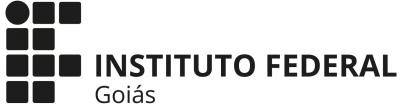 SECRETARIA DE EDUCAÇÃO PROFISSIONAL E TECNOLÓGICA INSTITUTO FEDERAL DE EDUCAÇÃO, CIÊNCIA E TECNOLOGIA DE GOIÁS	FORMULÁRIO DE RECURSO	Recurso Processo Seletivo ProfEPT – ENA 2022 (Edital ProfEPT 02/2022)Nome:  	_________________Curso/ Câmpus: Mestrado Profissional em EPT / IFG - Câmpus AnápolisSe candidato(a), número de Inscrição:   	Recurso Processo Seletivo ProfEPT – ENA 2022 (Edital ProfEPT 02/2022)Nome:  	_________________Curso/ Câmpus: Mestrado Profissional em EPT / IFG - Câmpus AnápolisSe candidato(a), número de Inscrição:   	Recurso contra o(s) ou a(s) – marcar com um ‘X’:Recurso contra o(s) ou a(s) – marcar com um ‘X’:Lista Preliminar das Inscrições deferidasXResultado Preliminar da Análise da Bancas de Verificação Étnico/RaciaisResultado Final do Processo SeletivoFundamentação e argumentação lógica:Fundamentação e argumentação lógica:Data:	/	/ 	Assinatura: 	Data:	/	/ 	Assinatura: 	